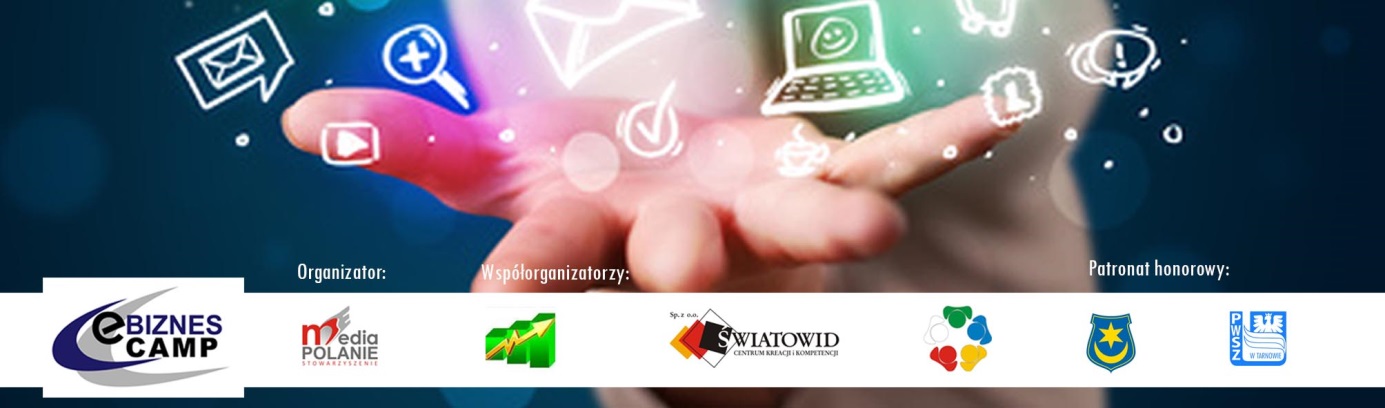 Program eBiznes Campu 23 stycznia 2014 r. Państwowa Wyższa Szkoła Zawodowa w Tarnowie, ul. Mickiewicza 8, sala C0179:30 – 10:00		Rejestracja uczestników 10:00 – 10:15		Inauguracja eBiznes Campu:			- powitanie uczestników 			- prezentacja programu			- wystąpienia gości10:15 – 10:30		Dotacje szansą na założenie własnej działalności gospodarczej – Powiatowy Urząd Pracy w Tarnowie10:30 – 11:10	Finansowanie przemysłów kreatywnych i interaktywnych – Stanisław Lis, prezes zarządu Stowarzyszenia Media Polanie11:10 – 11:25 	Akademicki Inkubator Przedsiębiorczości - łatwiejszy start dla młodych przedsiębiorczych – Katarzyna Wróbel, AIP przy PWSZ 
w Tarnowie11:25 - 11:45	Loża Biznesu – rola networkingu w rozwoju biznesowym – 
Michał Futera, Loża 	Biznesu11:45 – 12:15	Postaw na planowanie w biznesplanie – Lucyna Krupa – Szado, prezes 	zarządu „ŚWIATOWID” Centrum Kreacji i Kompetencji 
Sp. z o.o. 12:15 – 12:30 		Przerwa12:30 – 13:15	Crowdfunding – finansowanie społecznościowe projektów interaktywnych i związanych z nowymi technologiami – Magdalena Lis, kierownik projektu, Stowarzyszenie Media Polanie13:15 – 13:45 	Jak rozkręcić własną firmę w branży nowych technologii? – Krzysztof Ścira, właściciel Desi9n.pl13:45 – 14:00 		Podsumowanie modułu I eBiznes Campu – Prolog14:40 – 19:00	Wieczór obywatelski „Działam i pomagam”, Restauracja „u Jana”, Rynek 14, 33-100 Tarnów14:40 – 15:10	Wystąpienie programowe: Rola e-wolontariatu i postaw obywatelskich w kreowaniu przedsiębiorczości lokalnej: Międzynarodowe Targi Internetowe Obywatel 2.0. Działam i pomagam – prezentacja ofert współpracy e-wolontariatu – Magdalena Lis, kierownik projektu, Stowarzyszenie Media Polanie15:10 – 16:00	Lunch16:00 – 18:00		Warsztat kreacji i interakcji:GRUPA 1. 	Gra Chłopska Szkoła Biznesu – Moderator: Monika Włudyka, Wojewódzki Urząd Pracy w Krakowie (10 osób)GRUPA 2. 	Gra Cashflow – Moderator: Michał Futera, Stowarzyszenie Wspierania Przedsiębiorczości Loża Biznesu (6 osób)GRUPA 3. 		Gra Cashflow – Moderator: Kinga Rocławska, 6 oczek.pl (6 osób)GRUPA 4.	Warsztat autoprezentacji przed kamerą, Jakub Kajmowicz, wiceprezes Instytutu Analiz Społeczno – Ekonomicznych 
im. E. Kwiatkowskiego (14 osób),GRUPA 5. 	Warsztat negocjacji idei obywatelskich – Moderator: Artur Kubanik, coach, mentor (14 osób)18:00 – 19:00 	Networking obywatelski z poczęstunkiem